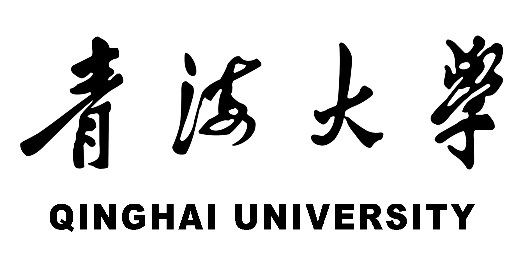 青海大学实验室建设改造及环境提升项目论证申报书（2023年度） 实验室管理处制2023年项目基本情况表项目名称：______________________________项目类别：□实验室建设□实验室改造□实验室基础条件提升项目单位：______________________（盖章）单位负责人：______________________（签章）项目名称项目名称项目负责人项目负责人联系电话项目来源项目来源学科建设                           □教学实验平台建设                   □科研平台和实践基地建设             □公共服务体系建设                   □队伍建设                           □其他：____________________________ □学科建设                           □教学实验平台建设                   □科研平台和实践基地建设             □公共服务体系建设                   □队伍建设                           □其他：____________________________ □学科建设                           □教学实验平台建设                   □科研平台和实践基地建设             □公共服务体系建设                   □队伍建设                           □其他：____________________________ □申请资金总额申请资金总额           （万元）资金来源国家财政        □省级财政        □自筹资金        □其他：贴息贷款  □项目期限项目期限开始时间：             结束时间：开始时间：             结束时间：开始时间：             结束时间：项目概要（简要说明项目建设的必要性和主要内容、项目资金预算及主要用途、项目实施组织及进度安排、项目建成后达到的预期效果及效益情况。）   （简要说明项目建设的必要性和主要内容、项目资金预算及主要用途、项目实施组织及进度安排、项目建成后达到的预期效果及效益情况。）   （简要说明项目建设的必要性和主要内容、项目资金预算及主要用途、项目实施组织及进度安排、项目建成后达到的预期效果及效益情况。）   （简要说明项目建设的必要性和主要内容、项目资金预算及主要用途、项目实施组织及进度安排、项目建成后达到的预期效果及效益情况。）   项目主要内容项目主要内容项目主要内容项目主要内容项目主要内容一、基本情况（一级标题格式：黑体，小三，加粗）（段落一律固定值28.8磅，前后0行，首行缩进2字符）二、项目建设的意义和必要三、建设目标及主要建设内容（一）建设目标（二级标题格式：楷体GB2312，小三，加粗，段落一律固定值28.8磅，前后0行，首行缩进2字符）1.总体建设目标（三级标题格式：数字后用“.”，仿宋GB2312，小三号，段落一律固定值28.8磅，前后0行，首行缩进2字符）xxxxxxxxxx（正文格式：仿宋GB2312，小三号，段落一律固定值28.8磅，前后0行，首行缩进2字符）2.分项建设目标（二）主要建设内容写明实验室改造的内容、改造后可以达到的成效以及实验室改造需求清单且注明需要材料的材质、尺寸、规格、数量（正文格式：仿宋GB2312，小三号，段落一律固定值28.8磅，前后0行，首行缩进2字符）四、建设资金预算及主要用途（一）建设资金预算（二）主要用途五、建设项目实施组织与进度安排（一）组织管理（二）进度安排六、预期效益分析（有必要的项目请在提交时将项目相关的图纸、表格等作为附件附于本文档后一同提交）一、基本情况（一级标题格式：黑体，小三，加粗）（段落一律固定值28.8磅，前后0行，首行缩进2字符）二、项目建设的意义和必要三、建设目标及主要建设内容（一）建设目标（二级标题格式：楷体GB2312，小三，加粗，段落一律固定值28.8磅，前后0行，首行缩进2字符）1.总体建设目标（三级标题格式：数字后用“.”，仿宋GB2312，小三号，段落一律固定值28.8磅，前后0行，首行缩进2字符）xxxxxxxxxx（正文格式：仿宋GB2312，小三号，段落一律固定值28.8磅，前后0行，首行缩进2字符）2.分项建设目标（二）主要建设内容写明实验室改造的内容、改造后可以达到的成效以及实验室改造需求清单且注明需要材料的材质、尺寸、规格、数量（正文格式：仿宋GB2312，小三号，段落一律固定值28.8磅，前后0行，首行缩进2字符）四、建设资金预算及主要用途（一）建设资金预算（二）主要用途五、建设项目实施组织与进度安排（一）组织管理（二）进度安排六、预期效益分析（有必要的项目请在提交时将项目相关的图纸、表格等作为附件附于本文档后一同提交）一、基本情况（一级标题格式：黑体，小三，加粗）（段落一律固定值28.8磅，前后0行，首行缩进2字符）二、项目建设的意义和必要三、建设目标及主要建设内容（一）建设目标（二级标题格式：楷体GB2312，小三，加粗，段落一律固定值28.8磅，前后0行，首行缩进2字符）1.总体建设目标（三级标题格式：数字后用“.”，仿宋GB2312，小三号，段落一律固定值28.8磅，前后0行，首行缩进2字符）xxxxxxxxxx（正文格式：仿宋GB2312，小三号，段落一律固定值28.8磅，前后0行，首行缩进2字符）2.分项建设目标（二）主要建设内容写明实验室改造的内容、改造后可以达到的成效以及实验室改造需求清单且注明需要材料的材质、尺寸、规格、数量（正文格式：仿宋GB2312，小三号，段落一律固定值28.8磅，前后0行，首行缩进2字符）四、建设资金预算及主要用途（一）建设资金预算（二）主要用途五、建设项目实施组织与进度安排（一）组织管理（二）进度安排六、预期效益分析（有必要的项目请在提交时将项目相关的图纸、表格等作为附件附于本文档后一同提交）一、基本情况（一级标题格式：黑体，小三，加粗）（段落一律固定值28.8磅，前后0行，首行缩进2字符）二、项目建设的意义和必要三、建设目标及主要建设内容（一）建设目标（二级标题格式：楷体GB2312，小三，加粗，段落一律固定值28.8磅，前后0行，首行缩进2字符）1.总体建设目标（三级标题格式：数字后用“.”，仿宋GB2312，小三号，段落一律固定值28.8磅，前后0行，首行缩进2字符）xxxxxxxxxx（正文格式：仿宋GB2312，小三号，段落一律固定值28.8磅，前后0行，首行缩进2字符）2.分项建设目标（二）主要建设内容写明实验室改造的内容、改造后可以达到的成效以及实验室改造需求清单且注明需要材料的材质、尺寸、规格、数量（正文格式：仿宋GB2312，小三号，段落一律固定值28.8磅，前后0行，首行缩进2字符）四、建设资金预算及主要用途（一）建设资金预算（二）主要用途五、建设项目实施组织与进度安排（一）组织管理（二）进度安排六、预期效益分析（有必要的项目请在提交时将项目相关的图纸、表格等作为附件附于本文档后一同提交）一、基本情况（一级标题格式：黑体，小三，加粗）（段落一律固定值28.8磅，前后0行，首行缩进2字符）二、项目建设的意义和必要三、建设目标及主要建设内容（一）建设目标（二级标题格式：楷体GB2312，小三，加粗，段落一律固定值28.8磅，前后0行，首行缩进2字符）1.总体建设目标（三级标题格式：数字后用“.”，仿宋GB2312，小三号，段落一律固定值28.8磅，前后0行，首行缩进2字符）xxxxxxxxxx（正文格式：仿宋GB2312，小三号，段落一律固定值28.8磅，前后0行，首行缩进2字符）2.分项建设目标（二）主要建设内容写明实验室改造的内容、改造后可以达到的成效以及实验室改造需求清单且注明需要材料的材质、尺寸、规格、数量（正文格式：仿宋GB2312，小三号，段落一律固定值28.8磅，前后0行，首行缩进2字符）四、建设资金预算及主要用途（一）建设资金预算（二）主要用途五、建设项目实施组织与进度安排（一）组织管理（二）进度安排六、预期效益分析（有必要的项目请在提交时将项目相关的图纸、表格等作为附件附于本文档后一同提交）项目单位审核意见项目单位审核意见                     （章）                    年     月    日                     （章）                    年     月    日                     （章）                    年     月    日专家论证意见专家论证意见专家论证意见专家论证意见专家签字：                            年     月    日专家签字：                            年     月    日专家签字：                            年     月    日